OPRACOWANIE DOKUMENTACJI TECHNICZNEJ NA PRZEBUDOWĘ DROGI POWIATOWEJ NR 1787R UL. MICKIEWICZA W RADYMNIE W KM 11+570 -11+989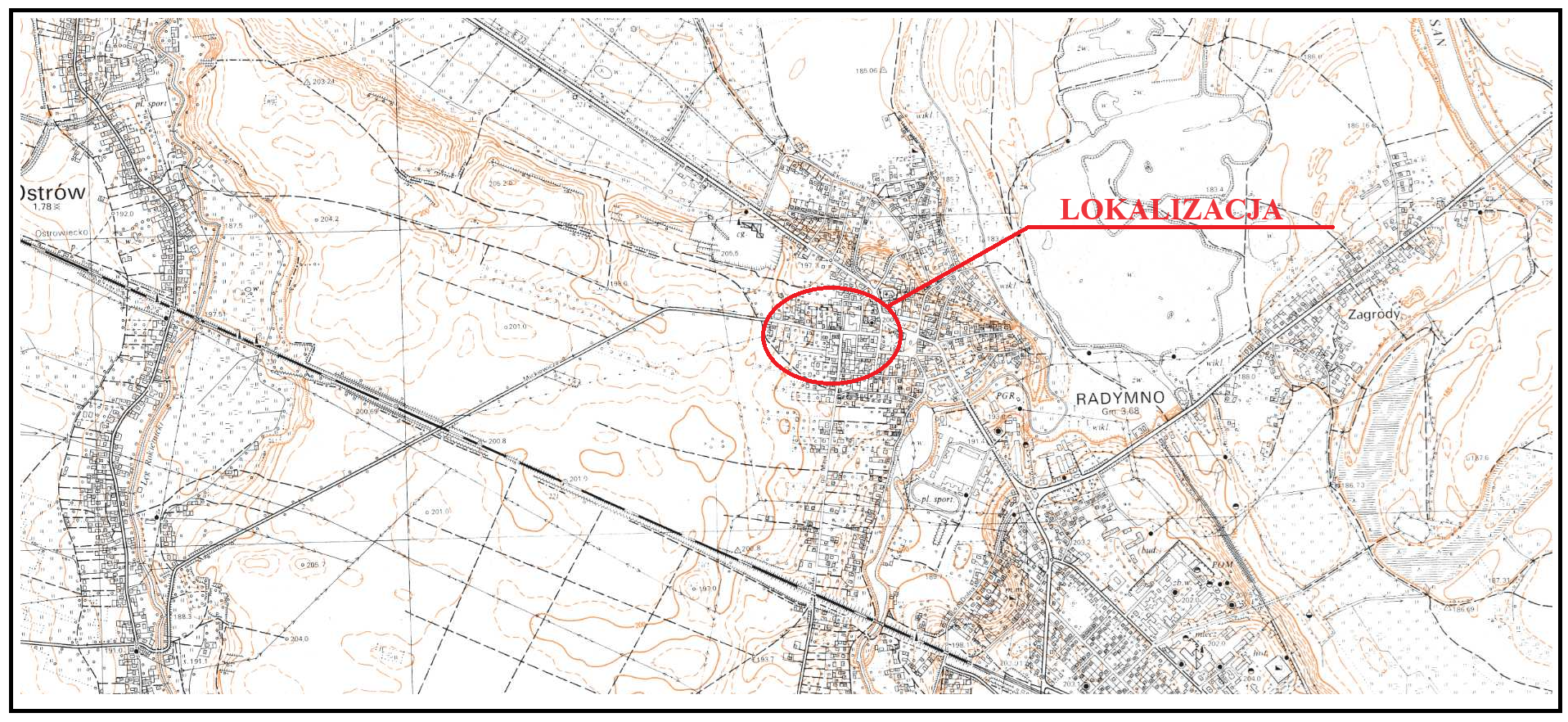 